NOVÉ CENTRUM LIBĚCHOVA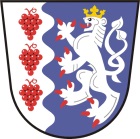 Zajímá nás Váš názor                                                   Vážení občané, pokud máte k představeným návrhům jakékoliv připomínky nebo náměty, tak  je můžete doručit nejpozději do pátku 30. 11. 2018 buď osobně do podatelny městského úřadu, nebo vhoďte do schránky u vchodu do městského úřadu Rumburská 53, nebo zašlete emailem na adresu ou@libechov.cz.Panely s oběma návrhy jsou do konce listopadu umístěny ve vstupní chodbě městského úřadu.Vaše názory a připomínky:Líbí se mi:1. návrh: autorský tým - Ing. arch. Filip Tittl, Ing. arch. Šárka Jahodová2. návrh: autorský tým - Ing. arch. Marek Prchal, Ing. Markéta PešičkováŽádný návrh